Калужская областная организация Профсоюза вступила в Программу Общероссийского Профсоюза образования по введению единого электронного билета (ЭПБ), автоматизации учёта членов Профсоюза и сбора статистических данных в автоматизированной информационной системе «Единый реестр Общероссийского Профсоюза образования». Электронный профсоюзный билет выпускается в формате именной пластиковой карты, имеет систему скидок, бонусов и различного рода привилегий при приобретении товаров и услуг по федеральной бонусной программе в 650 магазинах-партнёрах, подробности которой можно узнать на сайте https://profcards.ru. В дополнение к этой программе Общероссийский Профсоюз образования и Газпромбанк подписали соглашение о сотрудничестве по актуальным предложениям для членов Профсоюза. Согласно п. 5.1 Постановления Исполкома Общероссийского Профсоюза образования от 12 октября 2020 г. №3-6 (находится по ссылке https://www.eseur.ru/Files/Postanovlenie_Ispolkoma_Obschero52190.pdf), необходимо поставить на электронный учёт всех членов Профсоюза. Многие организации области уже выполнили это требование, в их числе Боровская, Жиздринская, Кировская, Медынская, Мосальская, Сухиничская, Ульяновская и Хвастовичская районные организации. Для подключения к системе и получения ЭПБ у каждого члена Профсоюза получают  согласие на обработку персональных данных. Этими данными являются фамилия, имя, отчество, дата рождения, дата вступления в профсоюз и должность члена Профсоюза. Калужская областная организация Профсоюза работников народного образования и науки РФТел.факс: 57-64-69,  prokaluga@mail.ruКалуга, ноябрь, 2020https://www.eseur.ru/kaluga/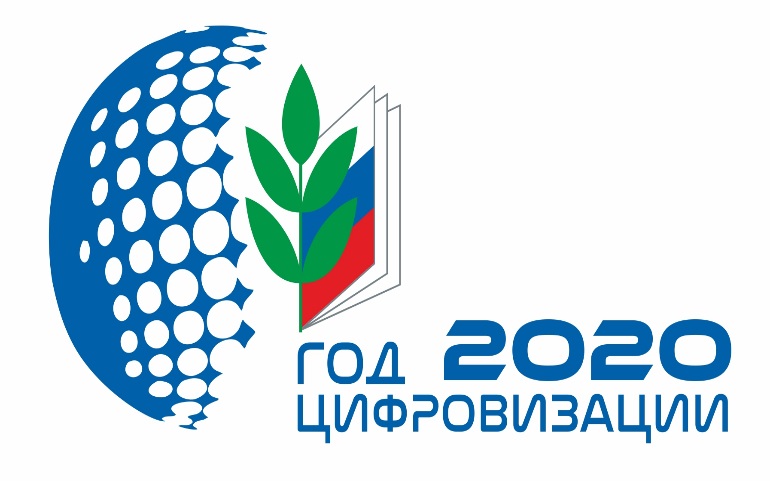 